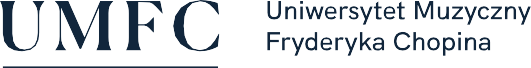 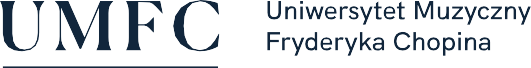 Studia I stopnia III rokSPOSOBY REALIZACJI I WERYFIKACJI EFEKTÓW UCZENIA SIĘ ZOSTAŁY DOSTOSOWANE DO SYTACJI EPIDEMIOLOGICZNEJ WEWNĘTRZNYMI AKTAMI PRAWNYMI UCZELNINazwa przedmiotu:Metodyka rytmikiNazwa przedmiotu:Metodyka rytmikiNazwa przedmiotu:Metodyka rytmikiNazwa przedmiotu:Metodyka rytmikiNazwa przedmiotu:Metodyka rytmikiNazwa przedmiotu:Metodyka rytmikiNazwa przedmiotu:Metodyka rytmikiNazwa przedmiotu:Metodyka rytmikiNazwa przedmiotu:Metodyka rytmikiNazwa przedmiotu:Metodyka rytmikiNazwa przedmiotu:Metodyka rytmikiNazwa przedmiotu:Metodyka rytmikiNazwa przedmiotu:Metodyka rytmikiNazwa przedmiotu:Metodyka rytmikiNazwa przedmiotu:Metodyka rytmikiNazwa przedmiotu:Metodyka rytmikiNazwa przedmiotu:Metodyka rytmikiNazwa przedmiotu:Metodyka rytmikiNazwa przedmiotu:Metodyka rytmikiNazwa przedmiotu:Metodyka rytmikiNazwa przedmiotu:Metodyka rytmikiNazwa przedmiotu:Metodyka rytmikiNazwa przedmiotu:Metodyka rytmikiNazwa przedmiotu:Metodyka rytmikiJednostka prowadząca przedmiot:UMFC Filia w BiałymstokuWydział Instrumentalno-Pedagogiczny, Edukacji Muzycznej i WokalistykiJednostka prowadząca przedmiot:UMFC Filia w BiałymstokuWydział Instrumentalno-Pedagogiczny, Edukacji Muzycznej i WokalistykiJednostka prowadząca przedmiot:UMFC Filia w BiałymstokuWydział Instrumentalno-Pedagogiczny, Edukacji Muzycznej i WokalistykiJednostka prowadząca przedmiot:UMFC Filia w BiałymstokuWydział Instrumentalno-Pedagogiczny, Edukacji Muzycznej i WokalistykiJednostka prowadząca przedmiot:UMFC Filia w BiałymstokuWydział Instrumentalno-Pedagogiczny, Edukacji Muzycznej i WokalistykiJednostka prowadząca przedmiot:UMFC Filia w BiałymstokuWydział Instrumentalno-Pedagogiczny, Edukacji Muzycznej i WokalistykiJednostka prowadząca przedmiot:UMFC Filia w BiałymstokuWydział Instrumentalno-Pedagogiczny, Edukacji Muzycznej i WokalistykiJednostka prowadząca przedmiot:UMFC Filia w BiałymstokuWydział Instrumentalno-Pedagogiczny, Edukacji Muzycznej i WokalistykiJednostka prowadząca przedmiot:UMFC Filia w BiałymstokuWydział Instrumentalno-Pedagogiczny, Edukacji Muzycznej i WokalistykiJednostka prowadząca przedmiot:UMFC Filia w BiałymstokuWydział Instrumentalno-Pedagogiczny, Edukacji Muzycznej i WokalistykiJednostka prowadząca przedmiot:UMFC Filia w BiałymstokuWydział Instrumentalno-Pedagogiczny, Edukacji Muzycznej i WokalistykiJednostka prowadząca przedmiot:UMFC Filia w BiałymstokuWydział Instrumentalno-Pedagogiczny, Edukacji Muzycznej i WokalistykiJednostka prowadząca przedmiot:UMFC Filia w BiałymstokuWydział Instrumentalno-Pedagogiczny, Edukacji Muzycznej i WokalistykiJednostka prowadząca przedmiot:UMFC Filia w BiałymstokuWydział Instrumentalno-Pedagogiczny, Edukacji Muzycznej i WokalistykiJednostka prowadząca przedmiot:UMFC Filia w BiałymstokuWydział Instrumentalno-Pedagogiczny, Edukacji Muzycznej i WokalistykiJednostka prowadząca przedmiot:UMFC Filia w BiałymstokuWydział Instrumentalno-Pedagogiczny, Edukacji Muzycznej i WokalistykiJednostka prowadząca przedmiot:UMFC Filia w BiałymstokuWydział Instrumentalno-Pedagogiczny, Edukacji Muzycznej i WokalistykiJednostka prowadząca przedmiot:UMFC Filia w BiałymstokuWydział Instrumentalno-Pedagogiczny, Edukacji Muzycznej i WokalistykiJednostka prowadząca przedmiot:UMFC Filia w BiałymstokuWydział Instrumentalno-Pedagogiczny, Edukacji Muzycznej i WokalistykiJednostka prowadząca przedmiot:UMFC Filia w BiałymstokuWydział Instrumentalno-Pedagogiczny, Edukacji Muzycznej i WokalistykiRok akademicki:2020/2021Rok akademicki:2020/2021Rok akademicki:2020/2021Rok akademicki:2020/2021Kierunek:edukacja artystyczna w zakresie sztuki muzycznejKierunek:edukacja artystyczna w zakresie sztuki muzycznejKierunek:edukacja artystyczna w zakresie sztuki muzycznejKierunek:edukacja artystyczna w zakresie sztuki muzycznejKierunek:edukacja artystyczna w zakresie sztuki muzycznejKierunek:edukacja artystyczna w zakresie sztuki muzycznejKierunek:edukacja artystyczna w zakresie sztuki muzycznejKierunek:edukacja artystyczna w zakresie sztuki muzycznejKierunek:edukacja artystyczna w zakresie sztuki muzycznejKierunek:edukacja artystyczna w zakresie sztuki muzycznejKierunek:edukacja artystyczna w zakresie sztuki muzycznejKierunek:edukacja artystyczna w zakresie sztuki muzycznejSpecjalność:prowadzenie zespołów muzycznych   Specjalność:prowadzenie zespołów muzycznych   Specjalność:prowadzenie zespołów muzycznych   Specjalność:prowadzenie zespołów muzycznych   Specjalność:prowadzenie zespołów muzycznych   Specjalność:prowadzenie zespołów muzycznych   Specjalność:prowadzenie zespołów muzycznych   Specjalność:prowadzenie zespołów muzycznych   Specjalność:prowadzenie zespołów muzycznych   Specjalność:prowadzenie zespołów muzycznych   Specjalność:prowadzenie zespołów muzycznych   Specjalność:prowadzenie zespołów muzycznych   Forma studiów:Stacjonarne, pierwszego stopniaForma studiów:Stacjonarne, pierwszego stopniaForma studiów:Stacjonarne, pierwszego stopniaForma studiów:Stacjonarne, pierwszego stopniaForma studiów:Stacjonarne, pierwszego stopniaForma studiów:Stacjonarne, pierwszego stopniaForma studiów:Stacjonarne, pierwszego stopniaForma studiów:Stacjonarne, pierwszego stopniaForma studiów:Stacjonarne, pierwszego stopniaProfil kształcenia:ogólnoakademicki  (A)Profil kształcenia:ogólnoakademicki  (A)Profil kształcenia:ogólnoakademicki  (A)Profil kształcenia:ogólnoakademicki  (A)Profil kształcenia:ogólnoakademicki  (A)Profil kształcenia:ogólnoakademicki  (A)Profil kształcenia:ogólnoakademicki  (A)Profil kształcenia:ogólnoakademicki  (A)Status przedmiotu:obowiązkowyStatus przedmiotu:obowiązkowyStatus przedmiotu:obowiązkowyStatus przedmiotu:obowiązkowyStatus przedmiotu:obowiązkowyStatus przedmiotu:obowiązkowyStatus przedmiotu:obowiązkowyForma zajęć:wykładForma zajęć:wykładForma zajęć:wykładForma zajęć:wykładForma zajęć:wykładForma zajęć:wykładForma zajęć:wykładJęzyk przedmiotu:polskiJęzyk przedmiotu:polskiJęzyk przedmiotu:polskiJęzyk przedmiotu:polskiJęzyk przedmiotu:polskiJęzyk przedmiotu:polskiJęzyk przedmiotu:polskiRok/semestr:R. III, semestr V-VIRok/semestr:R. III, semestr V-VIRok/semestr:R. III, semestr V-VIRok/semestr:R. III, semestr V-VIRok/semestr:R. III, semestr V-VIRok/semestr:R. III, semestr V-VIWymiar godzin:30Wymiar godzin:30Wymiar godzin:30Wymiar godzin:30Koordynator przedmiotuKoordynator przedmiotuKoordynator przedmiotuKoordynator przedmiotuKoordynator przedmiotuKierownik Katedry Chóralistyki i Edukacji ArtystycznejKierownik Katedry Chóralistyki i Edukacji ArtystycznejKierownik Katedry Chóralistyki i Edukacji ArtystycznejKierownik Katedry Chóralistyki i Edukacji ArtystycznejKierownik Katedry Chóralistyki i Edukacji ArtystycznejKierownik Katedry Chóralistyki i Edukacji ArtystycznejKierownik Katedry Chóralistyki i Edukacji ArtystycznejKierownik Katedry Chóralistyki i Edukacji ArtystycznejKierownik Katedry Chóralistyki i Edukacji ArtystycznejKierownik Katedry Chóralistyki i Edukacji ArtystycznejKierownik Katedry Chóralistyki i Edukacji ArtystycznejKierownik Katedry Chóralistyki i Edukacji ArtystycznejKierownik Katedry Chóralistyki i Edukacji ArtystycznejKierownik Katedry Chóralistyki i Edukacji ArtystycznejKierownik Katedry Chóralistyki i Edukacji ArtystycznejKierownik Katedry Chóralistyki i Edukacji ArtystycznejKierownik Katedry Chóralistyki i Edukacji ArtystycznejKierownik Katedry Chóralistyki i Edukacji ArtystycznejKierownik Katedry Chóralistyki i Edukacji ArtystycznejProwadzący zajęciaProwadzący zajęciaProwadzący zajęciaProwadzący zajęciaProwadzący zajęciaprzedmiot zrealizowany w roku akad. 2019/2020przedmiot zrealizowany w roku akad. 2019/2020przedmiot zrealizowany w roku akad. 2019/2020przedmiot zrealizowany w roku akad. 2019/2020przedmiot zrealizowany w roku akad. 2019/2020przedmiot zrealizowany w roku akad. 2019/2020przedmiot zrealizowany w roku akad. 2019/2020przedmiot zrealizowany w roku akad. 2019/2020przedmiot zrealizowany w roku akad. 2019/2020przedmiot zrealizowany w roku akad. 2019/2020przedmiot zrealizowany w roku akad. 2019/2020przedmiot zrealizowany w roku akad. 2019/2020przedmiot zrealizowany w roku akad. 2019/2020przedmiot zrealizowany w roku akad. 2019/2020przedmiot zrealizowany w roku akad. 2019/2020przedmiot zrealizowany w roku akad. 2019/2020przedmiot zrealizowany w roku akad. 2019/2020przedmiot zrealizowany w roku akad. 2019/2020przedmiot zrealizowany w roku akad. 2019/2020Cele przedmiotuCele przedmiotuCele przedmiotuCele przedmiotuCele przedmiotuprzedstawienie zagadnień dotyczących dydaktyki i metodyki nauczania rytmiki na I etapie edukacyjnym,przygotowanie studenta do prowadzenia zajęć rytmiki w klasach I-III szkoły muzycznej 
I stopnia,rozwijanie zainteresowań i umiejętności pedagogicznychprzedstawienie zagadnień dotyczących dydaktyki i metodyki nauczania rytmiki na I etapie edukacyjnym,przygotowanie studenta do prowadzenia zajęć rytmiki w klasach I-III szkoły muzycznej 
I stopnia,rozwijanie zainteresowań i umiejętności pedagogicznychprzedstawienie zagadnień dotyczących dydaktyki i metodyki nauczania rytmiki na I etapie edukacyjnym,przygotowanie studenta do prowadzenia zajęć rytmiki w klasach I-III szkoły muzycznej 
I stopnia,rozwijanie zainteresowań i umiejętności pedagogicznychprzedstawienie zagadnień dotyczących dydaktyki i metodyki nauczania rytmiki na I etapie edukacyjnym,przygotowanie studenta do prowadzenia zajęć rytmiki w klasach I-III szkoły muzycznej 
I stopnia,rozwijanie zainteresowań i umiejętności pedagogicznychprzedstawienie zagadnień dotyczących dydaktyki i metodyki nauczania rytmiki na I etapie edukacyjnym,przygotowanie studenta do prowadzenia zajęć rytmiki w klasach I-III szkoły muzycznej 
I stopnia,rozwijanie zainteresowań i umiejętności pedagogicznychprzedstawienie zagadnień dotyczących dydaktyki i metodyki nauczania rytmiki na I etapie edukacyjnym,przygotowanie studenta do prowadzenia zajęć rytmiki w klasach I-III szkoły muzycznej 
I stopnia,rozwijanie zainteresowań i umiejętności pedagogicznychprzedstawienie zagadnień dotyczących dydaktyki i metodyki nauczania rytmiki na I etapie edukacyjnym,przygotowanie studenta do prowadzenia zajęć rytmiki w klasach I-III szkoły muzycznej 
I stopnia,rozwijanie zainteresowań i umiejętności pedagogicznychprzedstawienie zagadnień dotyczących dydaktyki i metodyki nauczania rytmiki na I etapie edukacyjnym,przygotowanie studenta do prowadzenia zajęć rytmiki w klasach I-III szkoły muzycznej 
I stopnia,rozwijanie zainteresowań i umiejętności pedagogicznychprzedstawienie zagadnień dotyczących dydaktyki i metodyki nauczania rytmiki na I etapie edukacyjnym,przygotowanie studenta do prowadzenia zajęć rytmiki w klasach I-III szkoły muzycznej 
I stopnia,rozwijanie zainteresowań i umiejętności pedagogicznychprzedstawienie zagadnień dotyczących dydaktyki i metodyki nauczania rytmiki na I etapie edukacyjnym,przygotowanie studenta do prowadzenia zajęć rytmiki w klasach I-III szkoły muzycznej 
I stopnia,rozwijanie zainteresowań i umiejętności pedagogicznychprzedstawienie zagadnień dotyczących dydaktyki i metodyki nauczania rytmiki na I etapie edukacyjnym,przygotowanie studenta do prowadzenia zajęć rytmiki w klasach I-III szkoły muzycznej 
I stopnia,rozwijanie zainteresowań i umiejętności pedagogicznychprzedstawienie zagadnień dotyczących dydaktyki i metodyki nauczania rytmiki na I etapie edukacyjnym,przygotowanie studenta do prowadzenia zajęć rytmiki w klasach I-III szkoły muzycznej 
I stopnia,rozwijanie zainteresowań i umiejętności pedagogicznychprzedstawienie zagadnień dotyczących dydaktyki i metodyki nauczania rytmiki na I etapie edukacyjnym,przygotowanie studenta do prowadzenia zajęć rytmiki w klasach I-III szkoły muzycznej 
I stopnia,rozwijanie zainteresowań i umiejętności pedagogicznychprzedstawienie zagadnień dotyczących dydaktyki i metodyki nauczania rytmiki na I etapie edukacyjnym,przygotowanie studenta do prowadzenia zajęć rytmiki w klasach I-III szkoły muzycznej 
I stopnia,rozwijanie zainteresowań i umiejętności pedagogicznychprzedstawienie zagadnień dotyczących dydaktyki i metodyki nauczania rytmiki na I etapie edukacyjnym,przygotowanie studenta do prowadzenia zajęć rytmiki w klasach I-III szkoły muzycznej 
I stopnia,rozwijanie zainteresowań i umiejętności pedagogicznychprzedstawienie zagadnień dotyczących dydaktyki i metodyki nauczania rytmiki na I etapie edukacyjnym,przygotowanie studenta do prowadzenia zajęć rytmiki w klasach I-III szkoły muzycznej 
I stopnia,rozwijanie zainteresowań i umiejętności pedagogicznychprzedstawienie zagadnień dotyczących dydaktyki i metodyki nauczania rytmiki na I etapie edukacyjnym,przygotowanie studenta do prowadzenia zajęć rytmiki w klasach I-III szkoły muzycznej 
I stopnia,rozwijanie zainteresowań i umiejętności pedagogicznychprzedstawienie zagadnień dotyczących dydaktyki i metodyki nauczania rytmiki na I etapie edukacyjnym,przygotowanie studenta do prowadzenia zajęć rytmiki w klasach I-III szkoły muzycznej 
I stopnia,rozwijanie zainteresowań i umiejętności pedagogicznychprzedstawienie zagadnień dotyczących dydaktyki i metodyki nauczania rytmiki na I etapie edukacyjnym,przygotowanie studenta do prowadzenia zajęć rytmiki w klasach I-III szkoły muzycznej 
I stopnia,rozwijanie zainteresowań i umiejętności pedagogicznychWymagania wstępneWymagania wstępneWymagania wstępneWymagania wstępneWymagania wstępnepodstawowa wiedza ogólnomuzyczna, podstawowa wiedza ogólnomuzyczna, podstawowa wiedza ogólnomuzyczna, podstawowa wiedza ogólnomuzyczna, podstawowa wiedza ogólnomuzyczna, podstawowa wiedza ogólnomuzyczna, podstawowa wiedza ogólnomuzyczna, podstawowa wiedza ogólnomuzyczna, podstawowa wiedza ogólnomuzyczna, podstawowa wiedza ogólnomuzyczna, podstawowa wiedza ogólnomuzyczna, podstawowa wiedza ogólnomuzyczna, podstawowa wiedza ogólnomuzyczna, podstawowa wiedza ogólnomuzyczna, podstawowa wiedza ogólnomuzyczna, podstawowa wiedza ogólnomuzyczna, podstawowa wiedza ogólnomuzyczna, podstawowa wiedza ogólnomuzyczna, podstawowa wiedza ogólnomuzyczna, Kategorie efektówNr efektuNr efektuNr efektuNr efektuEFEKTY UCZENIA SIĘ DLA PRZEDMIOTUEFEKTY UCZENIA SIĘ DLA PRZEDMIOTUEFEKTY UCZENIA SIĘ DLA PRZEDMIOTUEFEKTY UCZENIA SIĘ DLA PRZEDMIOTUEFEKTY UCZENIA SIĘ DLA PRZEDMIOTUEFEKTY UCZENIA SIĘ DLA PRZEDMIOTUEFEKTY UCZENIA SIĘ DLA PRZEDMIOTUEFEKTY UCZENIA SIĘ DLA PRZEDMIOTUEFEKTY UCZENIA SIĘ DLA PRZEDMIOTUEFEKTY UCZENIA SIĘ DLA PRZEDMIOTUEFEKTY UCZENIA SIĘ DLA PRZEDMIOTUEFEKTY UCZENIA SIĘ DLA PRZEDMIOTUEFEKTY UCZENIA SIĘ DLA PRZEDMIOTUEFEKTY UCZENIA SIĘ DLA PRZEDMIOTUEFEKTY UCZENIA SIĘ DLA PRZEDMIOTUEFEKTY UCZENIA SIĘ DLA PRZEDMIOTUEFEKTY UCZENIA SIĘ DLA PRZEDMIOTUNumer efektu kier./spec. Numer efektu kier./spec. Wiedza1111Posiada wiedzę na temat realizacji zagadnień objętych programem nauczania rytmiki w szkole muzycznej I stopniaPosiada wiedzę na temat realizacji zagadnień objętych programem nauczania rytmiki w szkole muzycznej I stopniaPosiada wiedzę na temat realizacji zagadnień objętych programem nauczania rytmiki w szkole muzycznej I stopniaPosiada wiedzę na temat realizacji zagadnień objętych programem nauczania rytmiki w szkole muzycznej I stopniaPosiada wiedzę na temat realizacji zagadnień objętych programem nauczania rytmiki w szkole muzycznej I stopniaPosiada wiedzę na temat realizacji zagadnień objętych programem nauczania rytmiki w szkole muzycznej I stopniaPosiada wiedzę na temat realizacji zagadnień objętych programem nauczania rytmiki w szkole muzycznej I stopniaPosiada wiedzę na temat realizacji zagadnień objętych programem nauczania rytmiki w szkole muzycznej I stopniaPosiada wiedzę na temat realizacji zagadnień objętych programem nauczania rytmiki w szkole muzycznej I stopniaPosiada wiedzę na temat realizacji zagadnień objętych programem nauczania rytmiki w szkole muzycznej I stopniaPosiada wiedzę na temat realizacji zagadnień objętych programem nauczania rytmiki w szkole muzycznej I stopniaPosiada wiedzę na temat realizacji zagadnień objętych programem nauczania rytmiki w szkole muzycznej I stopniaPosiada wiedzę na temat realizacji zagadnień objętych programem nauczania rytmiki w szkole muzycznej I stopniaPosiada wiedzę na temat realizacji zagadnień objętych programem nauczania rytmiki w szkole muzycznej I stopniaPosiada wiedzę na temat realizacji zagadnień objętych programem nauczania rytmiki w szkole muzycznej I stopniaPosiada wiedzę na temat realizacji zagadnień objętych programem nauczania rytmiki w szkole muzycznej I stopniaPosiada wiedzę na temat realizacji zagadnień objętych programem nauczania rytmiki w szkole muzycznej I stopniaS1_W1S1_W2S1_W1S1_W2Wiedza2222Zna metody, formy pracy i środki dydaktyczne wykorzystywane podczas zajęć rytmiki, zna główne założenia koncepcji metody wychowania muzycznego E. Jaques-Dalcroze’aZna metody, formy pracy i środki dydaktyczne wykorzystywane podczas zajęć rytmiki, zna główne założenia koncepcji metody wychowania muzycznego E. Jaques-Dalcroze’aZna metody, formy pracy i środki dydaktyczne wykorzystywane podczas zajęć rytmiki, zna główne założenia koncepcji metody wychowania muzycznego E. Jaques-Dalcroze’aZna metody, formy pracy i środki dydaktyczne wykorzystywane podczas zajęć rytmiki, zna główne założenia koncepcji metody wychowania muzycznego E. Jaques-Dalcroze’aZna metody, formy pracy i środki dydaktyczne wykorzystywane podczas zajęć rytmiki, zna główne założenia koncepcji metody wychowania muzycznego E. Jaques-Dalcroze’aZna metody, formy pracy i środki dydaktyczne wykorzystywane podczas zajęć rytmiki, zna główne założenia koncepcji metody wychowania muzycznego E. Jaques-Dalcroze’aZna metody, formy pracy i środki dydaktyczne wykorzystywane podczas zajęć rytmiki, zna główne założenia koncepcji metody wychowania muzycznego E. Jaques-Dalcroze’aZna metody, formy pracy i środki dydaktyczne wykorzystywane podczas zajęć rytmiki, zna główne założenia koncepcji metody wychowania muzycznego E. Jaques-Dalcroze’aZna metody, formy pracy i środki dydaktyczne wykorzystywane podczas zajęć rytmiki, zna główne założenia koncepcji metody wychowania muzycznego E. Jaques-Dalcroze’aZna metody, formy pracy i środki dydaktyczne wykorzystywane podczas zajęć rytmiki, zna główne założenia koncepcji metody wychowania muzycznego E. Jaques-Dalcroze’aZna metody, formy pracy i środki dydaktyczne wykorzystywane podczas zajęć rytmiki, zna główne założenia koncepcji metody wychowania muzycznego E. Jaques-Dalcroze’aZna metody, formy pracy i środki dydaktyczne wykorzystywane podczas zajęć rytmiki, zna główne założenia koncepcji metody wychowania muzycznego E. Jaques-Dalcroze’aZna metody, formy pracy i środki dydaktyczne wykorzystywane podczas zajęć rytmiki, zna główne założenia koncepcji metody wychowania muzycznego E. Jaques-Dalcroze’aZna metody, formy pracy i środki dydaktyczne wykorzystywane podczas zajęć rytmiki, zna główne założenia koncepcji metody wychowania muzycznego E. Jaques-Dalcroze’aZna metody, formy pracy i środki dydaktyczne wykorzystywane podczas zajęć rytmiki, zna główne założenia koncepcji metody wychowania muzycznego E. Jaques-Dalcroze’aZna metody, formy pracy i środki dydaktyczne wykorzystywane podczas zajęć rytmiki, zna główne założenia koncepcji metody wychowania muzycznego E. Jaques-Dalcroze’aZna metody, formy pracy i środki dydaktyczne wykorzystywane podczas zajęć rytmiki, zna główne założenia koncepcji metody wychowania muzycznego E. Jaques-Dalcroze’aS1_W7S1_W7Umiejętności3333Potrafi praktycznie zastosować zdobytą wiedzę w pracy z dziećmi, jest kreatywny, samodzielnie konstruuje konspekty lekcji, potrafi wybrać i w odpowiedni sposób wykorzystać materiał muzyczny na potrzeby lekcji rytmikiPotrafi praktycznie zastosować zdobytą wiedzę w pracy z dziećmi, jest kreatywny, samodzielnie konstruuje konspekty lekcji, potrafi wybrać i w odpowiedni sposób wykorzystać materiał muzyczny na potrzeby lekcji rytmikiPotrafi praktycznie zastosować zdobytą wiedzę w pracy z dziećmi, jest kreatywny, samodzielnie konstruuje konspekty lekcji, potrafi wybrać i w odpowiedni sposób wykorzystać materiał muzyczny na potrzeby lekcji rytmikiPotrafi praktycznie zastosować zdobytą wiedzę w pracy z dziećmi, jest kreatywny, samodzielnie konstruuje konspekty lekcji, potrafi wybrać i w odpowiedni sposób wykorzystać materiał muzyczny na potrzeby lekcji rytmikiPotrafi praktycznie zastosować zdobytą wiedzę w pracy z dziećmi, jest kreatywny, samodzielnie konstruuje konspekty lekcji, potrafi wybrać i w odpowiedni sposób wykorzystać materiał muzyczny na potrzeby lekcji rytmikiPotrafi praktycznie zastosować zdobytą wiedzę w pracy z dziećmi, jest kreatywny, samodzielnie konstruuje konspekty lekcji, potrafi wybrać i w odpowiedni sposób wykorzystać materiał muzyczny na potrzeby lekcji rytmikiPotrafi praktycznie zastosować zdobytą wiedzę w pracy z dziećmi, jest kreatywny, samodzielnie konstruuje konspekty lekcji, potrafi wybrać i w odpowiedni sposób wykorzystać materiał muzyczny na potrzeby lekcji rytmikiPotrafi praktycznie zastosować zdobytą wiedzę w pracy z dziećmi, jest kreatywny, samodzielnie konstruuje konspekty lekcji, potrafi wybrać i w odpowiedni sposób wykorzystać materiał muzyczny na potrzeby lekcji rytmikiPotrafi praktycznie zastosować zdobytą wiedzę w pracy z dziećmi, jest kreatywny, samodzielnie konstruuje konspekty lekcji, potrafi wybrać i w odpowiedni sposób wykorzystać materiał muzyczny na potrzeby lekcji rytmikiPotrafi praktycznie zastosować zdobytą wiedzę w pracy z dziećmi, jest kreatywny, samodzielnie konstruuje konspekty lekcji, potrafi wybrać i w odpowiedni sposób wykorzystać materiał muzyczny na potrzeby lekcji rytmikiPotrafi praktycznie zastosować zdobytą wiedzę w pracy z dziećmi, jest kreatywny, samodzielnie konstruuje konspekty lekcji, potrafi wybrać i w odpowiedni sposób wykorzystać materiał muzyczny na potrzeby lekcji rytmikiPotrafi praktycznie zastosować zdobytą wiedzę w pracy z dziećmi, jest kreatywny, samodzielnie konstruuje konspekty lekcji, potrafi wybrać i w odpowiedni sposób wykorzystać materiał muzyczny na potrzeby lekcji rytmikiPotrafi praktycznie zastosować zdobytą wiedzę w pracy z dziećmi, jest kreatywny, samodzielnie konstruuje konspekty lekcji, potrafi wybrać i w odpowiedni sposób wykorzystać materiał muzyczny na potrzeby lekcji rytmikiPotrafi praktycznie zastosować zdobytą wiedzę w pracy z dziećmi, jest kreatywny, samodzielnie konstruuje konspekty lekcji, potrafi wybrać i w odpowiedni sposób wykorzystać materiał muzyczny na potrzeby lekcji rytmikiPotrafi praktycznie zastosować zdobytą wiedzę w pracy z dziećmi, jest kreatywny, samodzielnie konstruuje konspekty lekcji, potrafi wybrać i w odpowiedni sposób wykorzystać materiał muzyczny na potrzeby lekcji rytmikiPotrafi praktycznie zastosować zdobytą wiedzę w pracy z dziećmi, jest kreatywny, samodzielnie konstruuje konspekty lekcji, potrafi wybrać i w odpowiedni sposób wykorzystać materiał muzyczny na potrzeby lekcji rytmikiPotrafi praktycznie zastosować zdobytą wiedzę w pracy z dziećmi, jest kreatywny, samodzielnie konstruuje konspekty lekcji, potrafi wybrać i w odpowiedni sposób wykorzystać materiał muzyczny na potrzeby lekcji rytmikiS1_U1S1_U4S1_U1S1_U4Kompetencje społeczne4444Posiada umiejętność refleksyjnej oceny swojej pracy i wyciągania wniosków przekładających się na dalsze działaniaPosiada umiejętność refleksyjnej oceny swojej pracy i wyciągania wniosków przekładających się na dalsze działaniaPosiada umiejętność refleksyjnej oceny swojej pracy i wyciągania wniosków przekładających się na dalsze działaniaPosiada umiejętność refleksyjnej oceny swojej pracy i wyciągania wniosków przekładających się na dalsze działaniaPosiada umiejętność refleksyjnej oceny swojej pracy i wyciągania wniosków przekładających się na dalsze działaniaPosiada umiejętność refleksyjnej oceny swojej pracy i wyciągania wniosków przekładających się na dalsze działaniaPosiada umiejętność refleksyjnej oceny swojej pracy i wyciągania wniosków przekładających się na dalsze działaniaPosiada umiejętność refleksyjnej oceny swojej pracy i wyciągania wniosków przekładających się na dalsze działaniaPosiada umiejętność refleksyjnej oceny swojej pracy i wyciągania wniosków przekładających się na dalsze działaniaPosiada umiejętność refleksyjnej oceny swojej pracy i wyciągania wniosków przekładających się na dalsze działaniaPosiada umiejętność refleksyjnej oceny swojej pracy i wyciągania wniosków przekładających się na dalsze działaniaPosiada umiejętność refleksyjnej oceny swojej pracy i wyciągania wniosków przekładających się na dalsze działaniaPosiada umiejętność refleksyjnej oceny swojej pracy i wyciągania wniosków przekładających się na dalsze działaniaPosiada umiejętność refleksyjnej oceny swojej pracy i wyciągania wniosków przekładających się na dalsze działaniaPosiada umiejętność refleksyjnej oceny swojej pracy i wyciągania wniosków przekładających się na dalsze działaniaPosiada umiejętność refleksyjnej oceny swojej pracy i wyciągania wniosków przekładających się na dalsze działaniaPosiada umiejętność refleksyjnej oceny swojej pracy i wyciągania wniosków przekładających się na dalsze działaniaS1_K3S1_K3TREŚCI PROGRAMOWE PRZEDMIOTU TREŚCI PROGRAMOWE PRZEDMIOTU TREŚCI PROGRAMOWE PRZEDMIOTU TREŚCI PROGRAMOWE PRZEDMIOTU TREŚCI PROGRAMOWE PRZEDMIOTU TREŚCI PROGRAMOWE PRZEDMIOTU TREŚCI PROGRAMOWE PRZEDMIOTU TREŚCI PROGRAMOWE PRZEDMIOTU TREŚCI PROGRAMOWE PRZEDMIOTU TREŚCI PROGRAMOWE PRZEDMIOTU TREŚCI PROGRAMOWE PRZEDMIOTU TREŚCI PROGRAMOWE PRZEDMIOTU TREŚCI PROGRAMOWE PRZEDMIOTU TREŚCI PROGRAMOWE PRZEDMIOTU TREŚCI PROGRAMOWE PRZEDMIOTU TREŚCI PROGRAMOWE PRZEDMIOTU TREŚCI PROGRAMOWE PRZEDMIOTU TREŚCI PROGRAMOWE PRZEDMIOTU TREŚCI PROGRAMOWE PRZEDMIOTU TREŚCI PROGRAMOWE PRZEDMIOTU TREŚCI PROGRAMOWE PRZEDMIOTU TREŚCI PROGRAMOWE PRZEDMIOTU Liczba godzinLiczba godzinSemestr VWspółczesne koncepcje wychowania muzycznego ze szczególnym uwzględnieniem metody E. Jaques-Dalcroze’aProces nauczania rytmiki, cele dydaktyczno-wychowawcze przedmiotu, planowanie pracy dydaktycznej, organizacja jednostki lekcyjnej, budowa i typy konspektuMetody i formy wprowadzania i realizacji zagadnień rytmicznychSemestr VWspółczesne koncepcje wychowania muzycznego ze szczególnym uwzględnieniem metody E. Jaques-Dalcroze’aProces nauczania rytmiki, cele dydaktyczno-wychowawcze przedmiotu, planowanie pracy dydaktycznej, organizacja jednostki lekcyjnej, budowa i typy konspektuMetody i formy wprowadzania i realizacji zagadnień rytmicznychSemestr VWspółczesne koncepcje wychowania muzycznego ze szczególnym uwzględnieniem metody E. Jaques-Dalcroze’aProces nauczania rytmiki, cele dydaktyczno-wychowawcze przedmiotu, planowanie pracy dydaktycznej, organizacja jednostki lekcyjnej, budowa i typy konspektuMetody i formy wprowadzania i realizacji zagadnień rytmicznychSemestr VWspółczesne koncepcje wychowania muzycznego ze szczególnym uwzględnieniem metody E. Jaques-Dalcroze’aProces nauczania rytmiki, cele dydaktyczno-wychowawcze przedmiotu, planowanie pracy dydaktycznej, organizacja jednostki lekcyjnej, budowa i typy konspektuMetody i formy wprowadzania i realizacji zagadnień rytmicznychSemestr VWspółczesne koncepcje wychowania muzycznego ze szczególnym uwzględnieniem metody E. Jaques-Dalcroze’aProces nauczania rytmiki, cele dydaktyczno-wychowawcze przedmiotu, planowanie pracy dydaktycznej, organizacja jednostki lekcyjnej, budowa i typy konspektuMetody i formy wprowadzania i realizacji zagadnień rytmicznychSemestr VWspółczesne koncepcje wychowania muzycznego ze szczególnym uwzględnieniem metody E. Jaques-Dalcroze’aProces nauczania rytmiki, cele dydaktyczno-wychowawcze przedmiotu, planowanie pracy dydaktycznej, organizacja jednostki lekcyjnej, budowa i typy konspektuMetody i formy wprowadzania i realizacji zagadnień rytmicznychSemestr VWspółczesne koncepcje wychowania muzycznego ze szczególnym uwzględnieniem metody E. Jaques-Dalcroze’aProces nauczania rytmiki, cele dydaktyczno-wychowawcze przedmiotu, planowanie pracy dydaktycznej, organizacja jednostki lekcyjnej, budowa i typy konspektuMetody i formy wprowadzania i realizacji zagadnień rytmicznychSemestr VWspółczesne koncepcje wychowania muzycznego ze szczególnym uwzględnieniem metody E. Jaques-Dalcroze’aProces nauczania rytmiki, cele dydaktyczno-wychowawcze przedmiotu, planowanie pracy dydaktycznej, organizacja jednostki lekcyjnej, budowa i typy konspektuMetody i formy wprowadzania i realizacji zagadnień rytmicznychSemestr VWspółczesne koncepcje wychowania muzycznego ze szczególnym uwzględnieniem metody E. Jaques-Dalcroze’aProces nauczania rytmiki, cele dydaktyczno-wychowawcze przedmiotu, planowanie pracy dydaktycznej, organizacja jednostki lekcyjnej, budowa i typy konspektuMetody i formy wprowadzania i realizacji zagadnień rytmicznychSemestr VWspółczesne koncepcje wychowania muzycznego ze szczególnym uwzględnieniem metody E. Jaques-Dalcroze’aProces nauczania rytmiki, cele dydaktyczno-wychowawcze przedmiotu, planowanie pracy dydaktycznej, organizacja jednostki lekcyjnej, budowa i typy konspektuMetody i formy wprowadzania i realizacji zagadnień rytmicznychSemestr VWspółczesne koncepcje wychowania muzycznego ze szczególnym uwzględnieniem metody E. Jaques-Dalcroze’aProces nauczania rytmiki, cele dydaktyczno-wychowawcze przedmiotu, planowanie pracy dydaktycznej, organizacja jednostki lekcyjnej, budowa i typy konspektuMetody i formy wprowadzania i realizacji zagadnień rytmicznychSemestr VWspółczesne koncepcje wychowania muzycznego ze szczególnym uwzględnieniem metody E. Jaques-Dalcroze’aProces nauczania rytmiki, cele dydaktyczno-wychowawcze przedmiotu, planowanie pracy dydaktycznej, organizacja jednostki lekcyjnej, budowa i typy konspektuMetody i formy wprowadzania i realizacji zagadnień rytmicznychSemestr VWspółczesne koncepcje wychowania muzycznego ze szczególnym uwzględnieniem metody E. Jaques-Dalcroze’aProces nauczania rytmiki, cele dydaktyczno-wychowawcze przedmiotu, planowanie pracy dydaktycznej, organizacja jednostki lekcyjnej, budowa i typy konspektuMetody i formy wprowadzania i realizacji zagadnień rytmicznychSemestr VWspółczesne koncepcje wychowania muzycznego ze szczególnym uwzględnieniem metody E. Jaques-Dalcroze’aProces nauczania rytmiki, cele dydaktyczno-wychowawcze przedmiotu, planowanie pracy dydaktycznej, organizacja jednostki lekcyjnej, budowa i typy konspektuMetody i formy wprowadzania i realizacji zagadnień rytmicznychSemestr VWspółczesne koncepcje wychowania muzycznego ze szczególnym uwzględnieniem metody E. Jaques-Dalcroze’aProces nauczania rytmiki, cele dydaktyczno-wychowawcze przedmiotu, planowanie pracy dydaktycznej, organizacja jednostki lekcyjnej, budowa i typy konspektuMetody i formy wprowadzania i realizacji zagadnień rytmicznychSemestr VWspółczesne koncepcje wychowania muzycznego ze szczególnym uwzględnieniem metody E. Jaques-Dalcroze’aProces nauczania rytmiki, cele dydaktyczno-wychowawcze przedmiotu, planowanie pracy dydaktycznej, organizacja jednostki lekcyjnej, budowa i typy konspektuMetody i formy wprowadzania i realizacji zagadnień rytmicznychSemestr VWspółczesne koncepcje wychowania muzycznego ze szczególnym uwzględnieniem metody E. Jaques-Dalcroze’aProces nauczania rytmiki, cele dydaktyczno-wychowawcze przedmiotu, planowanie pracy dydaktycznej, organizacja jednostki lekcyjnej, budowa i typy konspektuMetody i formy wprowadzania i realizacji zagadnień rytmicznychSemestr VWspółczesne koncepcje wychowania muzycznego ze szczególnym uwzględnieniem metody E. Jaques-Dalcroze’aProces nauczania rytmiki, cele dydaktyczno-wychowawcze przedmiotu, planowanie pracy dydaktycznej, organizacja jednostki lekcyjnej, budowa i typy konspektuMetody i formy wprowadzania i realizacji zagadnień rytmicznychSemestr VWspółczesne koncepcje wychowania muzycznego ze szczególnym uwzględnieniem metody E. Jaques-Dalcroze’aProces nauczania rytmiki, cele dydaktyczno-wychowawcze przedmiotu, planowanie pracy dydaktycznej, organizacja jednostki lekcyjnej, budowa i typy konspektuMetody i formy wprowadzania i realizacji zagadnień rytmicznychSemestr VWspółczesne koncepcje wychowania muzycznego ze szczególnym uwzględnieniem metody E. Jaques-Dalcroze’aProces nauczania rytmiki, cele dydaktyczno-wychowawcze przedmiotu, planowanie pracy dydaktycznej, organizacja jednostki lekcyjnej, budowa i typy konspektuMetody i formy wprowadzania i realizacji zagadnień rytmicznychSemestr VWspółczesne koncepcje wychowania muzycznego ze szczególnym uwzględnieniem metody E. Jaques-Dalcroze’aProces nauczania rytmiki, cele dydaktyczno-wychowawcze przedmiotu, planowanie pracy dydaktycznej, organizacja jednostki lekcyjnej, budowa i typy konspektuMetody i formy wprowadzania i realizacji zagadnień rytmicznychSemestr VWspółczesne koncepcje wychowania muzycznego ze szczególnym uwzględnieniem metody E. Jaques-Dalcroze’aProces nauczania rytmiki, cele dydaktyczno-wychowawcze przedmiotu, planowanie pracy dydaktycznej, organizacja jednostki lekcyjnej, budowa i typy konspektuMetody i formy wprowadzania i realizacji zagadnień rytmicznych465465Semestr VISystem ćwiczeń muzyczno-ruchowych z zakresu metody E.Jaques-Dalcroze’aAnaliza i omówienie podręczników, przewodników, zeszytów ćwiczeń Środki dydaktyczne na zajęciach rytmiki – rodzaje i zastosowanie w realizacji zadań muzycznych i muzyczno-ruchowychSemestr VISystem ćwiczeń muzyczno-ruchowych z zakresu metody E.Jaques-Dalcroze’aAnaliza i omówienie podręczników, przewodników, zeszytów ćwiczeń Środki dydaktyczne na zajęciach rytmiki – rodzaje i zastosowanie w realizacji zadań muzycznych i muzyczno-ruchowychSemestr VISystem ćwiczeń muzyczno-ruchowych z zakresu metody E.Jaques-Dalcroze’aAnaliza i omówienie podręczników, przewodników, zeszytów ćwiczeń Środki dydaktyczne na zajęciach rytmiki – rodzaje i zastosowanie w realizacji zadań muzycznych i muzyczno-ruchowychSemestr VISystem ćwiczeń muzyczno-ruchowych z zakresu metody E.Jaques-Dalcroze’aAnaliza i omówienie podręczników, przewodników, zeszytów ćwiczeń Środki dydaktyczne na zajęciach rytmiki – rodzaje i zastosowanie w realizacji zadań muzycznych i muzyczno-ruchowychSemestr VISystem ćwiczeń muzyczno-ruchowych z zakresu metody E.Jaques-Dalcroze’aAnaliza i omówienie podręczników, przewodników, zeszytów ćwiczeń Środki dydaktyczne na zajęciach rytmiki – rodzaje i zastosowanie w realizacji zadań muzycznych i muzyczno-ruchowychSemestr VISystem ćwiczeń muzyczno-ruchowych z zakresu metody E.Jaques-Dalcroze’aAnaliza i omówienie podręczników, przewodników, zeszytów ćwiczeń Środki dydaktyczne na zajęciach rytmiki – rodzaje i zastosowanie w realizacji zadań muzycznych i muzyczno-ruchowychSemestr VISystem ćwiczeń muzyczno-ruchowych z zakresu metody E.Jaques-Dalcroze’aAnaliza i omówienie podręczników, przewodników, zeszytów ćwiczeń Środki dydaktyczne na zajęciach rytmiki – rodzaje i zastosowanie w realizacji zadań muzycznych i muzyczno-ruchowychSemestr VISystem ćwiczeń muzyczno-ruchowych z zakresu metody E.Jaques-Dalcroze’aAnaliza i omówienie podręczników, przewodników, zeszytów ćwiczeń Środki dydaktyczne na zajęciach rytmiki – rodzaje i zastosowanie w realizacji zadań muzycznych i muzyczno-ruchowychSemestr VISystem ćwiczeń muzyczno-ruchowych z zakresu metody E.Jaques-Dalcroze’aAnaliza i omówienie podręczników, przewodników, zeszytów ćwiczeń Środki dydaktyczne na zajęciach rytmiki – rodzaje i zastosowanie w realizacji zadań muzycznych i muzyczno-ruchowychSemestr VISystem ćwiczeń muzyczno-ruchowych z zakresu metody E.Jaques-Dalcroze’aAnaliza i omówienie podręczników, przewodników, zeszytów ćwiczeń Środki dydaktyczne na zajęciach rytmiki – rodzaje i zastosowanie w realizacji zadań muzycznych i muzyczno-ruchowychSemestr VISystem ćwiczeń muzyczno-ruchowych z zakresu metody E.Jaques-Dalcroze’aAnaliza i omówienie podręczników, przewodników, zeszytów ćwiczeń Środki dydaktyczne na zajęciach rytmiki – rodzaje i zastosowanie w realizacji zadań muzycznych i muzyczno-ruchowychSemestr VISystem ćwiczeń muzyczno-ruchowych z zakresu metody E.Jaques-Dalcroze’aAnaliza i omówienie podręczników, przewodników, zeszytów ćwiczeń Środki dydaktyczne na zajęciach rytmiki – rodzaje i zastosowanie w realizacji zadań muzycznych i muzyczno-ruchowychSemestr VISystem ćwiczeń muzyczno-ruchowych z zakresu metody E.Jaques-Dalcroze’aAnaliza i omówienie podręczników, przewodników, zeszytów ćwiczeń Środki dydaktyczne na zajęciach rytmiki – rodzaje i zastosowanie w realizacji zadań muzycznych i muzyczno-ruchowychSemestr VISystem ćwiczeń muzyczno-ruchowych z zakresu metody E.Jaques-Dalcroze’aAnaliza i omówienie podręczników, przewodników, zeszytów ćwiczeń Środki dydaktyczne na zajęciach rytmiki – rodzaje i zastosowanie w realizacji zadań muzycznych i muzyczno-ruchowychSemestr VISystem ćwiczeń muzyczno-ruchowych z zakresu metody E.Jaques-Dalcroze’aAnaliza i omówienie podręczników, przewodników, zeszytów ćwiczeń Środki dydaktyczne na zajęciach rytmiki – rodzaje i zastosowanie w realizacji zadań muzycznych i muzyczno-ruchowychSemestr VISystem ćwiczeń muzyczno-ruchowych z zakresu metody E.Jaques-Dalcroze’aAnaliza i omówienie podręczników, przewodników, zeszytów ćwiczeń Środki dydaktyczne na zajęciach rytmiki – rodzaje i zastosowanie w realizacji zadań muzycznych i muzyczno-ruchowychSemestr VISystem ćwiczeń muzyczno-ruchowych z zakresu metody E.Jaques-Dalcroze’aAnaliza i omówienie podręczników, przewodników, zeszytów ćwiczeń Środki dydaktyczne na zajęciach rytmiki – rodzaje i zastosowanie w realizacji zadań muzycznych i muzyczno-ruchowychSemestr VISystem ćwiczeń muzyczno-ruchowych z zakresu metody E.Jaques-Dalcroze’aAnaliza i omówienie podręczników, przewodników, zeszytów ćwiczeń Środki dydaktyczne na zajęciach rytmiki – rodzaje i zastosowanie w realizacji zadań muzycznych i muzyczno-ruchowychSemestr VISystem ćwiczeń muzyczno-ruchowych z zakresu metody E.Jaques-Dalcroze’aAnaliza i omówienie podręczników, przewodników, zeszytów ćwiczeń Środki dydaktyczne na zajęciach rytmiki – rodzaje i zastosowanie w realizacji zadań muzycznych i muzyczno-ruchowychSemestr VISystem ćwiczeń muzyczno-ruchowych z zakresu metody E.Jaques-Dalcroze’aAnaliza i omówienie podręczników, przewodników, zeszytów ćwiczeń Środki dydaktyczne na zajęciach rytmiki – rodzaje i zastosowanie w realizacji zadań muzycznych i muzyczno-ruchowychSemestr VISystem ćwiczeń muzyczno-ruchowych z zakresu metody E.Jaques-Dalcroze’aAnaliza i omówienie podręczników, przewodników, zeszytów ćwiczeń Środki dydaktyczne na zajęciach rytmiki – rodzaje i zastosowanie w realizacji zadań muzycznych i muzyczno-ruchowychSemestr VISystem ćwiczeń muzyczno-ruchowych z zakresu metody E.Jaques-Dalcroze’aAnaliza i omówienie podręczników, przewodników, zeszytów ćwiczeń Środki dydaktyczne na zajęciach rytmiki – rodzaje i zastosowanie w realizacji zadań muzycznych i muzyczno-ruchowych645645Treści programowe wzajemnie się przenikają, a większość z nich jest obecna podczas całego procesu kształcenia Treści programowe wzajemnie się przenikają, a większość z nich jest obecna podczas całego procesu kształcenia Treści programowe wzajemnie się przenikają, a większość z nich jest obecna podczas całego procesu kształcenia Treści programowe wzajemnie się przenikają, a większość z nich jest obecna podczas całego procesu kształcenia Treści programowe wzajemnie się przenikają, a większość z nich jest obecna podczas całego procesu kształcenia Treści programowe wzajemnie się przenikają, a większość z nich jest obecna podczas całego procesu kształcenia Treści programowe wzajemnie się przenikają, a większość z nich jest obecna podczas całego procesu kształcenia Treści programowe wzajemnie się przenikają, a większość z nich jest obecna podczas całego procesu kształcenia Treści programowe wzajemnie się przenikają, a większość z nich jest obecna podczas całego procesu kształcenia Treści programowe wzajemnie się przenikają, a większość z nich jest obecna podczas całego procesu kształcenia Treści programowe wzajemnie się przenikają, a większość z nich jest obecna podczas całego procesu kształcenia Treści programowe wzajemnie się przenikają, a większość z nich jest obecna podczas całego procesu kształcenia Treści programowe wzajemnie się przenikają, a większość z nich jest obecna podczas całego procesu kształcenia Treści programowe wzajemnie się przenikają, a większość z nich jest obecna podczas całego procesu kształcenia Treści programowe wzajemnie się przenikają, a większość z nich jest obecna podczas całego procesu kształcenia Treści programowe wzajemnie się przenikają, a większość z nich jest obecna podczas całego procesu kształcenia Treści programowe wzajemnie się przenikają, a większość z nich jest obecna podczas całego procesu kształcenia Treści programowe wzajemnie się przenikają, a większość z nich jest obecna podczas całego procesu kształcenia Treści programowe wzajemnie się przenikają, a większość z nich jest obecna podczas całego procesu kształcenia Treści programowe wzajemnie się przenikają, a większość z nich jest obecna podczas całego procesu kształcenia Treści programowe wzajemnie się przenikają, a większość z nich jest obecna podczas całego procesu kształcenia Treści programowe wzajemnie się przenikają, a większość z nich jest obecna podczas całego procesu kształcenia Metody kształceniaMetody kształceniaMetody kształceniaMetody kształceniawykład konwersatoryjnyrozwiązywanie zadańpraca w grupiewykład konwersatoryjnyrozwiązywanie zadańpraca w grupiewykład konwersatoryjnyrozwiązywanie zadańpraca w grupiewykład konwersatoryjnyrozwiązywanie zadańpraca w grupiewykład konwersatoryjnyrozwiązywanie zadańpraca w grupiewykład konwersatoryjnyrozwiązywanie zadańpraca w grupiewykład konwersatoryjnyrozwiązywanie zadańpraca w grupiewykład konwersatoryjnyrozwiązywanie zadańpraca w grupiewykład konwersatoryjnyrozwiązywanie zadańpraca w grupiewykład konwersatoryjnyrozwiązywanie zadańpraca w grupiewykład konwersatoryjnyrozwiązywanie zadańpraca w grupiewykład konwersatoryjnyrozwiązywanie zadańpraca w grupiewykład konwersatoryjnyrozwiązywanie zadańpraca w grupiewykład konwersatoryjnyrozwiązywanie zadańpraca w grupiewykład konwersatoryjnyrozwiązywanie zadańpraca w grupiewykład konwersatoryjnyrozwiązywanie zadańpraca w grupiewykład konwersatoryjnyrozwiązywanie zadańpraca w grupiewykład konwersatoryjnyrozwiązywanie zadańpraca w grupiewykład konwersatoryjnyrozwiązywanie zadańpraca w grupiewykład konwersatoryjnyrozwiązywanie zadańpraca w grupieMetody weryfikacjiMetody weryfikacjiMetody weryfikacjiMetody weryfikacjiNr efektu uczenia sięNr efektu uczenia sięNr efektu uczenia sięNr efektu uczenia sięNr efektu uczenia sięNr efektu uczenia sięNr efektu uczenia sięNr efektu uczenia sięNr efektu uczenia sięNr efektu uczenia sięNr efektu uczenia sięMetody weryfikacjiMetody weryfikacjiMetody weryfikacjiMetody weryfikacji1. realizacja zleconego zadania 1. realizacja zleconego zadania 1. realizacja zleconego zadania 1. realizacja zleconego zadania 1. realizacja zleconego zadania 1. realizacja zleconego zadania 1. realizacja zleconego zadania 1. realizacja zleconego zadania 1. realizacja zleconego zadania 1, 2 , 3, 41, 2 , 3, 41, 2 , 3, 41, 2 , 3, 41, 2 , 3, 41, 2 , 3, 41, 2 , 3, 41, 2 , 3, 41, 2 , 3, 41, 2 , 3, 41, 2 , 3, 4Metody weryfikacjiMetody weryfikacjiMetody weryfikacjiMetody weryfikacji2. kolokwium pisemne2. kolokwium pisemne2. kolokwium pisemne2. kolokwium pisemne2. kolokwium pisemne2. kolokwium pisemne2. kolokwium pisemne2. kolokwium pisemne2. kolokwium pisemne1, 21, 21, 21, 21, 21, 21, 21, 21, 21, 21, 2KORELACJA EFEKTÓW UCZENIA SIĘ Z TREŚCIAMI PROGRAMOWYMI, METODAMI KSZTAŁCENIA I WERYFIKACJI KORELACJA EFEKTÓW UCZENIA SIĘ Z TREŚCIAMI PROGRAMOWYMI, METODAMI KSZTAŁCENIA I WERYFIKACJI KORELACJA EFEKTÓW UCZENIA SIĘ Z TREŚCIAMI PROGRAMOWYMI, METODAMI KSZTAŁCENIA I WERYFIKACJI KORELACJA EFEKTÓW UCZENIA SIĘ Z TREŚCIAMI PROGRAMOWYMI, METODAMI KSZTAŁCENIA I WERYFIKACJI KORELACJA EFEKTÓW UCZENIA SIĘ Z TREŚCIAMI PROGRAMOWYMI, METODAMI KSZTAŁCENIA I WERYFIKACJI KORELACJA EFEKTÓW UCZENIA SIĘ Z TREŚCIAMI PROGRAMOWYMI, METODAMI KSZTAŁCENIA I WERYFIKACJI KORELACJA EFEKTÓW UCZENIA SIĘ Z TREŚCIAMI PROGRAMOWYMI, METODAMI KSZTAŁCENIA I WERYFIKACJI KORELACJA EFEKTÓW UCZENIA SIĘ Z TREŚCIAMI PROGRAMOWYMI, METODAMI KSZTAŁCENIA I WERYFIKACJI KORELACJA EFEKTÓW UCZENIA SIĘ Z TREŚCIAMI PROGRAMOWYMI, METODAMI KSZTAŁCENIA I WERYFIKACJI KORELACJA EFEKTÓW UCZENIA SIĘ Z TREŚCIAMI PROGRAMOWYMI, METODAMI KSZTAŁCENIA I WERYFIKACJI KORELACJA EFEKTÓW UCZENIA SIĘ Z TREŚCIAMI PROGRAMOWYMI, METODAMI KSZTAŁCENIA I WERYFIKACJI KORELACJA EFEKTÓW UCZENIA SIĘ Z TREŚCIAMI PROGRAMOWYMI, METODAMI KSZTAŁCENIA I WERYFIKACJI KORELACJA EFEKTÓW UCZENIA SIĘ Z TREŚCIAMI PROGRAMOWYMI, METODAMI KSZTAŁCENIA I WERYFIKACJI KORELACJA EFEKTÓW UCZENIA SIĘ Z TREŚCIAMI PROGRAMOWYMI, METODAMI KSZTAŁCENIA I WERYFIKACJI KORELACJA EFEKTÓW UCZENIA SIĘ Z TREŚCIAMI PROGRAMOWYMI, METODAMI KSZTAŁCENIA I WERYFIKACJI KORELACJA EFEKTÓW UCZENIA SIĘ Z TREŚCIAMI PROGRAMOWYMI, METODAMI KSZTAŁCENIA I WERYFIKACJI KORELACJA EFEKTÓW UCZENIA SIĘ Z TREŚCIAMI PROGRAMOWYMI, METODAMI KSZTAŁCENIA I WERYFIKACJI KORELACJA EFEKTÓW UCZENIA SIĘ Z TREŚCIAMI PROGRAMOWYMI, METODAMI KSZTAŁCENIA I WERYFIKACJI KORELACJA EFEKTÓW UCZENIA SIĘ Z TREŚCIAMI PROGRAMOWYMI, METODAMI KSZTAŁCENIA I WERYFIKACJI KORELACJA EFEKTÓW UCZENIA SIĘ Z TREŚCIAMI PROGRAMOWYMI, METODAMI KSZTAŁCENIA I WERYFIKACJI KORELACJA EFEKTÓW UCZENIA SIĘ Z TREŚCIAMI PROGRAMOWYMI, METODAMI KSZTAŁCENIA I WERYFIKACJI KORELACJA EFEKTÓW UCZENIA SIĘ Z TREŚCIAMI PROGRAMOWYMI, METODAMI KSZTAŁCENIA I WERYFIKACJI KORELACJA EFEKTÓW UCZENIA SIĘ Z TREŚCIAMI PROGRAMOWYMI, METODAMI KSZTAŁCENIA I WERYFIKACJI KORELACJA EFEKTÓW UCZENIA SIĘ Z TREŚCIAMI PROGRAMOWYMI, METODAMI KSZTAŁCENIA I WERYFIKACJI Nr efektu uczenia sięNr efektu uczenia sięNr efektu uczenia sięNr efektu uczenia sięNr efektu uczenia sięNr efektu uczenia sięTreści kształceniaTreści kształceniaTreści kształceniaTreści kształceniaTreści kształceniaTreści kształceniaMetody kształceniaMetody kształceniaMetody kształceniaMetody kształceniaMetody kształceniaMetody kształceniaMetody kształceniaMetody weryfikacjiMetody weryfikacjiMetody weryfikacjiMetody weryfikacjiMetody weryfikacji1111112, 4 , 52, 4 , 52, 4 , 52, 4 , 52, 4 , 52, 4 , 51, 2, 31, 2, 31, 2, 31, 2, 31, 2, 31, 2, 31, 2, 31, 21, 21, 21, 21, 22222221, 3, 61, 3, 61, 3, 61, 3, 61, 3, 61, 3, 61, 2, 31, 2, 31, 2, 31, 2, 31, 2, 31, 2, 31, 2, 31, 21, 21, 21, 21, 23333332, 3, 4, 5, 62, 3, 4, 5, 62, 3, 4, 5, 62, 3, 4, 5, 62, 3, 4, 5, 62, 3, 4, 5, 62, 32, 32, 32, 32, 32, 32, 3111114444442, 32, 32, 32, 32, 32, 32, 32, 32, 32, 32, 32, 32, 311111Warunki zaliczeniaWarunki zaliczeniaWarunki zaliczeniazaliczenie przeprowadzonych ćwiczeń i fragmentów lekcji na grupie studentówkolokwium pisemne, konspekt lekcjiWarunkiem zaliczenia jest osiągnięcie wszystkich założonych efektów uczenia się (w minimalnym akceptowalnym stopniu – w wysokości >50zaliczenie przeprowadzonych ćwiczeń i fragmentów lekcji na grupie studentówkolokwium pisemne, konspekt lekcjiWarunkiem zaliczenia jest osiągnięcie wszystkich założonych efektów uczenia się (w minimalnym akceptowalnym stopniu – w wysokości >50zaliczenie przeprowadzonych ćwiczeń i fragmentów lekcji na grupie studentówkolokwium pisemne, konspekt lekcjiWarunkiem zaliczenia jest osiągnięcie wszystkich założonych efektów uczenia się (w minimalnym akceptowalnym stopniu – w wysokości >50zaliczenie przeprowadzonych ćwiczeń i fragmentów lekcji na grupie studentówkolokwium pisemne, konspekt lekcjiWarunkiem zaliczenia jest osiągnięcie wszystkich założonych efektów uczenia się (w minimalnym akceptowalnym stopniu – w wysokości >50zaliczenie przeprowadzonych ćwiczeń i fragmentów lekcji na grupie studentówkolokwium pisemne, konspekt lekcjiWarunkiem zaliczenia jest osiągnięcie wszystkich założonych efektów uczenia się (w minimalnym akceptowalnym stopniu – w wysokości >50zaliczenie przeprowadzonych ćwiczeń i fragmentów lekcji na grupie studentówkolokwium pisemne, konspekt lekcjiWarunkiem zaliczenia jest osiągnięcie wszystkich założonych efektów uczenia się (w minimalnym akceptowalnym stopniu – w wysokości >50zaliczenie przeprowadzonych ćwiczeń i fragmentów lekcji na grupie studentówkolokwium pisemne, konspekt lekcjiWarunkiem zaliczenia jest osiągnięcie wszystkich założonych efektów uczenia się (w minimalnym akceptowalnym stopniu – w wysokości >50zaliczenie przeprowadzonych ćwiczeń i fragmentów lekcji na grupie studentówkolokwium pisemne, konspekt lekcjiWarunkiem zaliczenia jest osiągnięcie wszystkich założonych efektów uczenia się (w minimalnym akceptowalnym stopniu – w wysokości >50zaliczenie przeprowadzonych ćwiczeń i fragmentów lekcji na grupie studentówkolokwium pisemne, konspekt lekcjiWarunkiem zaliczenia jest osiągnięcie wszystkich założonych efektów uczenia się (w minimalnym akceptowalnym stopniu – w wysokości >50zaliczenie przeprowadzonych ćwiczeń i fragmentów lekcji na grupie studentówkolokwium pisemne, konspekt lekcjiWarunkiem zaliczenia jest osiągnięcie wszystkich założonych efektów uczenia się (w minimalnym akceptowalnym stopniu – w wysokości >50zaliczenie przeprowadzonych ćwiczeń i fragmentów lekcji na grupie studentówkolokwium pisemne, konspekt lekcjiWarunkiem zaliczenia jest osiągnięcie wszystkich założonych efektów uczenia się (w minimalnym akceptowalnym stopniu – w wysokości >50zaliczenie przeprowadzonych ćwiczeń i fragmentów lekcji na grupie studentówkolokwium pisemne, konspekt lekcjiWarunkiem zaliczenia jest osiągnięcie wszystkich założonych efektów uczenia się (w minimalnym akceptowalnym stopniu – w wysokości >50zaliczenie przeprowadzonych ćwiczeń i fragmentów lekcji na grupie studentówkolokwium pisemne, konspekt lekcjiWarunkiem zaliczenia jest osiągnięcie wszystkich założonych efektów uczenia się (w minimalnym akceptowalnym stopniu – w wysokości >50zaliczenie przeprowadzonych ćwiczeń i fragmentów lekcji na grupie studentówkolokwium pisemne, konspekt lekcjiWarunkiem zaliczenia jest osiągnięcie wszystkich założonych efektów uczenia się (w minimalnym akceptowalnym stopniu – w wysokości >50zaliczenie przeprowadzonych ćwiczeń i fragmentów lekcji na grupie studentówkolokwium pisemne, konspekt lekcjiWarunkiem zaliczenia jest osiągnięcie wszystkich założonych efektów uczenia się (w minimalnym akceptowalnym stopniu – w wysokości >50zaliczenie przeprowadzonych ćwiczeń i fragmentów lekcji na grupie studentówkolokwium pisemne, konspekt lekcjiWarunkiem zaliczenia jest osiągnięcie wszystkich założonych efektów uczenia się (w minimalnym akceptowalnym stopniu – w wysokości >50zaliczenie przeprowadzonych ćwiczeń i fragmentów lekcji na grupie studentówkolokwium pisemne, konspekt lekcjiWarunkiem zaliczenia jest osiągnięcie wszystkich założonych efektów uczenia się (w minimalnym akceptowalnym stopniu – w wysokości >50zaliczenie przeprowadzonych ćwiczeń i fragmentów lekcji na grupie studentówkolokwium pisemne, konspekt lekcjiWarunkiem zaliczenia jest osiągnięcie wszystkich założonych efektów uczenia się (w minimalnym akceptowalnym stopniu – w wysokości >50zaliczenie przeprowadzonych ćwiczeń i fragmentów lekcji na grupie studentówkolokwium pisemne, konspekt lekcjiWarunkiem zaliczenia jest osiągnięcie wszystkich założonych efektów uczenia się (w minimalnym akceptowalnym stopniu – w wysokości >50zaliczenie przeprowadzonych ćwiczeń i fragmentów lekcji na grupie studentówkolokwium pisemne, konspekt lekcjiWarunkiem zaliczenia jest osiągnięcie wszystkich założonych efektów uczenia się (w minimalnym akceptowalnym stopniu – w wysokości >50zaliczenie przeprowadzonych ćwiczeń i fragmentów lekcji na grupie studentówkolokwium pisemne, konspekt lekcjiWarunkiem zaliczenia jest osiągnięcie wszystkich założonych efektów uczenia się (w minimalnym akceptowalnym stopniu – w wysokości >50RokRokRokIIIIIIIIIIIIIIIIIIIIIIIIIIIIIIIIIIIIIIIISemestrSemestrSemestrIIIIIIIIIIIIIIIIIIIIIIIIVIVIVVVVVIVIVIECTSECTSECTS---------------111111Liczba godzin w tyg.Liczba godzin w tyg.Liczba godzin w tyg.---------------111111Rodzaj zaliczeniaRodzaj zaliczeniaRodzaj zaliczenia---------------zaliczeniezaliczeniezaliczeniekolokwiumkolokwiumkolokwiumLiteratura podstawowaLiteratura podstawowaLiteratura podstawowaLiteratura podstawowaLiteratura podstawowaLiteratura podstawowaLiteratura podstawowaLiteratura podstawowaLiteratura podstawowaLiteratura podstawowaLiteratura podstawowaLiteratura podstawowaLiteratura podstawowaLiteratura podstawowaLiteratura podstawowaLiteratura podstawowaLiteratura podstawowaLiteratura podstawowaLiteratura podstawowaLiteratura podstawowaLiteratura podstawowaLiteratura podstawowaLiteratura podstawowaLiteratura podstawowaBrzozowska-Kuczkiewicz M. Emil Jaques-Dalcroze i jego rytmika. WSiP Warszawa1992Gloton R, Clero C. Twórcza aktywność dziecka. WSiP Warszawa 1988Jaques-Dalcroze E. Pisma wybrane. WSiP Warszawa 1992Lipska E., Przychodzińska M. Drogi do muzyki. WSiP Warszawa 1999Ławrowska R. Muzyka i ruch. WSiP Warszawa 1991Podolska B. Rytmika dla dzieci. Impuls Kraków 2008Brzozowska-Kuczkiewicz M. Emil Jaques-Dalcroze i jego rytmika. WSiP Warszawa1992Gloton R, Clero C. Twórcza aktywność dziecka. WSiP Warszawa 1988Jaques-Dalcroze E. Pisma wybrane. WSiP Warszawa 1992Lipska E., Przychodzińska M. Drogi do muzyki. WSiP Warszawa 1999Ławrowska R. Muzyka i ruch. WSiP Warszawa 1991Podolska B. Rytmika dla dzieci. Impuls Kraków 2008Brzozowska-Kuczkiewicz M. Emil Jaques-Dalcroze i jego rytmika. WSiP Warszawa1992Gloton R, Clero C. Twórcza aktywność dziecka. WSiP Warszawa 1988Jaques-Dalcroze E. Pisma wybrane. WSiP Warszawa 1992Lipska E., Przychodzińska M. Drogi do muzyki. WSiP Warszawa 1999Ławrowska R. Muzyka i ruch. WSiP Warszawa 1991Podolska B. Rytmika dla dzieci. Impuls Kraków 2008Brzozowska-Kuczkiewicz M. Emil Jaques-Dalcroze i jego rytmika. WSiP Warszawa1992Gloton R, Clero C. Twórcza aktywność dziecka. WSiP Warszawa 1988Jaques-Dalcroze E. Pisma wybrane. WSiP Warszawa 1992Lipska E., Przychodzińska M. Drogi do muzyki. WSiP Warszawa 1999Ławrowska R. Muzyka i ruch. WSiP Warszawa 1991Podolska B. Rytmika dla dzieci. Impuls Kraków 2008Brzozowska-Kuczkiewicz M. Emil Jaques-Dalcroze i jego rytmika. WSiP Warszawa1992Gloton R, Clero C. Twórcza aktywność dziecka. WSiP Warszawa 1988Jaques-Dalcroze E. Pisma wybrane. WSiP Warszawa 1992Lipska E., Przychodzińska M. Drogi do muzyki. WSiP Warszawa 1999Ławrowska R. Muzyka i ruch. WSiP Warszawa 1991Podolska B. Rytmika dla dzieci. Impuls Kraków 2008Brzozowska-Kuczkiewicz M. Emil Jaques-Dalcroze i jego rytmika. WSiP Warszawa1992Gloton R, Clero C. Twórcza aktywność dziecka. WSiP Warszawa 1988Jaques-Dalcroze E. Pisma wybrane. WSiP Warszawa 1992Lipska E., Przychodzińska M. Drogi do muzyki. WSiP Warszawa 1999Ławrowska R. Muzyka i ruch. WSiP Warszawa 1991Podolska B. Rytmika dla dzieci. Impuls Kraków 2008Brzozowska-Kuczkiewicz M. Emil Jaques-Dalcroze i jego rytmika. WSiP Warszawa1992Gloton R, Clero C. Twórcza aktywność dziecka. WSiP Warszawa 1988Jaques-Dalcroze E. Pisma wybrane. WSiP Warszawa 1992Lipska E., Przychodzińska M. Drogi do muzyki. WSiP Warszawa 1999Ławrowska R. Muzyka i ruch. WSiP Warszawa 1991Podolska B. Rytmika dla dzieci. Impuls Kraków 2008Brzozowska-Kuczkiewicz M. Emil Jaques-Dalcroze i jego rytmika. WSiP Warszawa1992Gloton R, Clero C. Twórcza aktywność dziecka. WSiP Warszawa 1988Jaques-Dalcroze E. Pisma wybrane. WSiP Warszawa 1992Lipska E., Przychodzińska M. Drogi do muzyki. WSiP Warszawa 1999Ławrowska R. Muzyka i ruch. WSiP Warszawa 1991Podolska B. Rytmika dla dzieci. Impuls Kraków 2008Brzozowska-Kuczkiewicz M. Emil Jaques-Dalcroze i jego rytmika. WSiP Warszawa1992Gloton R, Clero C. Twórcza aktywność dziecka. WSiP Warszawa 1988Jaques-Dalcroze E. Pisma wybrane. WSiP Warszawa 1992Lipska E., Przychodzińska M. Drogi do muzyki. WSiP Warszawa 1999Ławrowska R. Muzyka i ruch. WSiP Warszawa 1991Podolska B. Rytmika dla dzieci. Impuls Kraków 2008Brzozowska-Kuczkiewicz M. Emil Jaques-Dalcroze i jego rytmika. WSiP Warszawa1992Gloton R, Clero C. Twórcza aktywność dziecka. WSiP Warszawa 1988Jaques-Dalcroze E. Pisma wybrane. WSiP Warszawa 1992Lipska E., Przychodzińska M. Drogi do muzyki. WSiP Warszawa 1999Ławrowska R. Muzyka i ruch. WSiP Warszawa 1991Podolska B. Rytmika dla dzieci. Impuls Kraków 2008Brzozowska-Kuczkiewicz M. Emil Jaques-Dalcroze i jego rytmika. WSiP Warszawa1992Gloton R, Clero C. Twórcza aktywność dziecka. WSiP Warszawa 1988Jaques-Dalcroze E. Pisma wybrane. WSiP Warszawa 1992Lipska E., Przychodzińska M. Drogi do muzyki. WSiP Warszawa 1999Ławrowska R. Muzyka i ruch. WSiP Warszawa 1991Podolska B. Rytmika dla dzieci. Impuls Kraków 2008Brzozowska-Kuczkiewicz M. Emil Jaques-Dalcroze i jego rytmika. WSiP Warszawa1992Gloton R, Clero C. Twórcza aktywność dziecka. WSiP Warszawa 1988Jaques-Dalcroze E. Pisma wybrane. WSiP Warszawa 1992Lipska E., Przychodzińska M. Drogi do muzyki. WSiP Warszawa 1999Ławrowska R. Muzyka i ruch. WSiP Warszawa 1991Podolska B. Rytmika dla dzieci. Impuls Kraków 2008Brzozowska-Kuczkiewicz M. Emil Jaques-Dalcroze i jego rytmika. WSiP Warszawa1992Gloton R, Clero C. Twórcza aktywność dziecka. WSiP Warszawa 1988Jaques-Dalcroze E. Pisma wybrane. WSiP Warszawa 1992Lipska E., Przychodzińska M. Drogi do muzyki. WSiP Warszawa 1999Ławrowska R. Muzyka i ruch. WSiP Warszawa 1991Podolska B. Rytmika dla dzieci. Impuls Kraków 2008Brzozowska-Kuczkiewicz M. Emil Jaques-Dalcroze i jego rytmika. WSiP Warszawa1992Gloton R, Clero C. Twórcza aktywność dziecka. WSiP Warszawa 1988Jaques-Dalcroze E. Pisma wybrane. WSiP Warszawa 1992Lipska E., Przychodzińska M. Drogi do muzyki. WSiP Warszawa 1999Ławrowska R. Muzyka i ruch. WSiP Warszawa 1991Podolska B. Rytmika dla dzieci. Impuls Kraków 2008Brzozowska-Kuczkiewicz M. Emil Jaques-Dalcroze i jego rytmika. WSiP Warszawa1992Gloton R, Clero C. Twórcza aktywność dziecka. WSiP Warszawa 1988Jaques-Dalcroze E. Pisma wybrane. WSiP Warszawa 1992Lipska E., Przychodzińska M. Drogi do muzyki. WSiP Warszawa 1999Ławrowska R. Muzyka i ruch. WSiP Warszawa 1991Podolska B. Rytmika dla dzieci. Impuls Kraków 2008Brzozowska-Kuczkiewicz M. Emil Jaques-Dalcroze i jego rytmika. WSiP Warszawa1992Gloton R, Clero C. Twórcza aktywność dziecka. WSiP Warszawa 1988Jaques-Dalcroze E. Pisma wybrane. WSiP Warszawa 1992Lipska E., Przychodzińska M. Drogi do muzyki. WSiP Warszawa 1999Ławrowska R. Muzyka i ruch. WSiP Warszawa 1991Podolska B. Rytmika dla dzieci. Impuls Kraków 2008Brzozowska-Kuczkiewicz M. Emil Jaques-Dalcroze i jego rytmika. WSiP Warszawa1992Gloton R, Clero C. Twórcza aktywność dziecka. WSiP Warszawa 1988Jaques-Dalcroze E. Pisma wybrane. WSiP Warszawa 1992Lipska E., Przychodzińska M. Drogi do muzyki. WSiP Warszawa 1999Ławrowska R. Muzyka i ruch. WSiP Warszawa 1991Podolska B. Rytmika dla dzieci. Impuls Kraków 2008Brzozowska-Kuczkiewicz M. Emil Jaques-Dalcroze i jego rytmika. WSiP Warszawa1992Gloton R, Clero C. Twórcza aktywność dziecka. WSiP Warszawa 1988Jaques-Dalcroze E. Pisma wybrane. WSiP Warszawa 1992Lipska E., Przychodzińska M. Drogi do muzyki. WSiP Warszawa 1999Ławrowska R. Muzyka i ruch. WSiP Warszawa 1991Podolska B. Rytmika dla dzieci. Impuls Kraków 2008Brzozowska-Kuczkiewicz M. Emil Jaques-Dalcroze i jego rytmika. WSiP Warszawa1992Gloton R, Clero C. Twórcza aktywność dziecka. WSiP Warszawa 1988Jaques-Dalcroze E. Pisma wybrane. WSiP Warszawa 1992Lipska E., Przychodzińska M. Drogi do muzyki. WSiP Warszawa 1999Ławrowska R. Muzyka i ruch. WSiP Warszawa 1991Podolska B. Rytmika dla dzieci. Impuls Kraków 2008Brzozowska-Kuczkiewicz M. Emil Jaques-Dalcroze i jego rytmika. WSiP Warszawa1992Gloton R, Clero C. Twórcza aktywność dziecka. WSiP Warszawa 1988Jaques-Dalcroze E. Pisma wybrane. WSiP Warszawa 1992Lipska E., Przychodzińska M. Drogi do muzyki. WSiP Warszawa 1999Ławrowska R. Muzyka i ruch. WSiP Warszawa 1991Podolska B. Rytmika dla dzieci. Impuls Kraków 2008Brzozowska-Kuczkiewicz M. Emil Jaques-Dalcroze i jego rytmika. WSiP Warszawa1992Gloton R, Clero C. Twórcza aktywność dziecka. WSiP Warszawa 1988Jaques-Dalcroze E. Pisma wybrane. WSiP Warszawa 1992Lipska E., Przychodzińska M. Drogi do muzyki. WSiP Warszawa 1999Ławrowska R. Muzyka i ruch. WSiP Warszawa 1991Podolska B. Rytmika dla dzieci. Impuls Kraków 2008Brzozowska-Kuczkiewicz M. Emil Jaques-Dalcroze i jego rytmika. WSiP Warszawa1992Gloton R, Clero C. Twórcza aktywność dziecka. WSiP Warszawa 1988Jaques-Dalcroze E. Pisma wybrane. WSiP Warszawa 1992Lipska E., Przychodzińska M. Drogi do muzyki. WSiP Warszawa 1999Ławrowska R. Muzyka i ruch. WSiP Warszawa 1991Podolska B. Rytmika dla dzieci. Impuls Kraków 2008Brzozowska-Kuczkiewicz M. Emil Jaques-Dalcroze i jego rytmika. WSiP Warszawa1992Gloton R, Clero C. Twórcza aktywność dziecka. WSiP Warszawa 1988Jaques-Dalcroze E. Pisma wybrane. WSiP Warszawa 1992Lipska E., Przychodzińska M. Drogi do muzyki. WSiP Warszawa 1999Ławrowska R. Muzyka i ruch. WSiP Warszawa 1991Podolska B. Rytmika dla dzieci. Impuls Kraków 2008Brzozowska-Kuczkiewicz M. Emil Jaques-Dalcroze i jego rytmika. WSiP Warszawa1992Gloton R, Clero C. Twórcza aktywność dziecka. WSiP Warszawa 1988Jaques-Dalcroze E. Pisma wybrane. WSiP Warszawa 1992Lipska E., Przychodzińska M. Drogi do muzyki. WSiP Warszawa 1999Ławrowska R. Muzyka i ruch. WSiP Warszawa 1991Podolska B. Rytmika dla dzieci. Impuls Kraków 2008Literatura uzupełniającaLiteratura uzupełniającaLiteratura uzupełniającaLiteratura uzupełniającaLiteratura uzupełniającaLiteratura uzupełniającaLiteratura uzupełniającaLiteratura uzupełniającaLiteratura uzupełniającaLiteratura uzupełniającaLiteratura uzupełniającaLiteratura uzupełniającaLiteratura uzupełniającaLiteratura uzupełniającaLiteratura uzupełniającaLiteratura uzupełniającaLiteratura uzupełniającaLiteratura uzupełniającaLiteratura uzupełniającaLiteratura uzupełniającaLiteratura uzupełniającaLiteratura uzupełniającaLiteratura uzupełniającaLiteratura uzupełniającaSacher W. Słuchanie muzyki i aktywność artystyczna dzieci. IMPULS Kraków 1999 Stasińska K. 120 lekcji muzyki. WSiP Warszawa 1995Sacher W. Słuchanie muzyki i aktywność artystyczna dzieci. IMPULS Kraków 1999 Stasińska K. 120 lekcji muzyki. WSiP Warszawa 1995Sacher W. Słuchanie muzyki i aktywność artystyczna dzieci. IMPULS Kraków 1999 Stasińska K. 120 lekcji muzyki. WSiP Warszawa 1995Sacher W. Słuchanie muzyki i aktywność artystyczna dzieci. IMPULS Kraków 1999 Stasińska K. 120 lekcji muzyki. WSiP Warszawa 1995Sacher W. Słuchanie muzyki i aktywność artystyczna dzieci. IMPULS Kraków 1999 Stasińska K. 120 lekcji muzyki. WSiP Warszawa 1995Sacher W. Słuchanie muzyki i aktywność artystyczna dzieci. IMPULS Kraków 1999 Stasińska K. 120 lekcji muzyki. WSiP Warszawa 1995Sacher W. Słuchanie muzyki i aktywność artystyczna dzieci. IMPULS Kraków 1999 Stasińska K. 120 lekcji muzyki. WSiP Warszawa 1995Sacher W. Słuchanie muzyki i aktywność artystyczna dzieci. IMPULS Kraków 1999 Stasińska K. 120 lekcji muzyki. WSiP Warszawa 1995Sacher W. Słuchanie muzyki i aktywność artystyczna dzieci. IMPULS Kraków 1999 Stasińska K. 120 lekcji muzyki. WSiP Warszawa 1995Sacher W. Słuchanie muzyki i aktywność artystyczna dzieci. IMPULS Kraków 1999 Stasińska K. 120 lekcji muzyki. WSiP Warszawa 1995Sacher W. Słuchanie muzyki i aktywność artystyczna dzieci. IMPULS Kraków 1999 Stasińska K. 120 lekcji muzyki. WSiP Warszawa 1995Sacher W. Słuchanie muzyki i aktywność artystyczna dzieci. IMPULS Kraków 1999 Stasińska K. 120 lekcji muzyki. WSiP Warszawa 1995Sacher W. Słuchanie muzyki i aktywność artystyczna dzieci. IMPULS Kraków 1999 Stasińska K. 120 lekcji muzyki. WSiP Warszawa 1995Sacher W. Słuchanie muzyki i aktywność artystyczna dzieci. IMPULS Kraków 1999 Stasińska K. 120 lekcji muzyki. WSiP Warszawa 1995Sacher W. Słuchanie muzyki i aktywność artystyczna dzieci. IMPULS Kraków 1999 Stasińska K. 120 lekcji muzyki. WSiP Warszawa 1995Sacher W. Słuchanie muzyki i aktywność artystyczna dzieci. IMPULS Kraków 1999 Stasińska K. 120 lekcji muzyki. WSiP Warszawa 1995Sacher W. Słuchanie muzyki i aktywność artystyczna dzieci. IMPULS Kraków 1999 Stasińska K. 120 lekcji muzyki. WSiP Warszawa 1995Sacher W. Słuchanie muzyki i aktywność artystyczna dzieci. IMPULS Kraków 1999 Stasińska K. 120 lekcji muzyki. WSiP Warszawa 1995Sacher W. Słuchanie muzyki i aktywność artystyczna dzieci. IMPULS Kraków 1999 Stasińska K. 120 lekcji muzyki. WSiP Warszawa 1995Sacher W. Słuchanie muzyki i aktywność artystyczna dzieci. IMPULS Kraków 1999 Stasińska K. 120 lekcji muzyki. WSiP Warszawa 1995Sacher W. Słuchanie muzyki i aktywność artystyczna dzieci. IMPULS Kraków 1999 Stasińska K. 120 lekcji muzyki. WSiP Warszawa 1995Sacher W. Słuchanie muzyki i aktywność artystyczna dzieci. IMPULS Kraków 1999 Stasińska K. 120 lekcji muzyki. WSiP Warszawa 1995Sacher W. Słuchanie muzyki i aktywność artystyczna dzieci. IMPULS Kraków 1999 Stasińska K. 120 lekcji muzyki. WSiP Warszawa 1995Sacher W. Słuchanie muzyki i aktywność artystyczna dzieci. IMPULS Kraków 1999 Stasińska K. 120 lekcji muzyki. WSiP Warszawa 1995KALKULACJA NAKŁADU PRACY STUDENTAKALKULACJA NAKŁADU PRACY STUDENTAKALKULACJA NAKŁADU PRACY STUDENTAKALKULACJA NAKŁADU PRACY STUDENTAKALKULACJA NAKŁADU PRACY STUDENTAKALKULACJA NAKŁADU PRACY STUDENTAKALKULACJA NAKŁADU PRACY STUDENTAKALKULACJA NAKŁADU PRACY STUDENTAKALKULACJA NAKŁADU PRACY STUDENTAKALKULACJA NAKŁADU PRACY STUDENTAKALKULACJA NAKŁADU PRACY STUDENTAKALKULACJA NAKŁADU PRACY STUDENTAKALKULACJA NAKŁADU PRACY STUDENTAKALKULACJA NAKŁADU PRACY STUDENTAKALKULACJA NAKŁADU PRACY STUDENTAKALKULACJA NAKŁADU PRACY STUDENTAKALKULACJA NAKŁADU PRACY STUDENTAKALKULACJA NAKŁADU PRACY STUDENTAKALKULACJA NAKŁADU PRACY STUDENTAKALKULACJA NAKŁADU PRACY STUDENTAKALKULACJA NAKŁADU PRACY STUDENTAKALKULACJA NAKŁADU PRACY STUDENTAKALKULACJA NAKŁADU PRACY STUDENTAKALKULACJA NAKŁADU PRACY STUDENTAZajęcia dydaktyczneZajęcia dydaktyczneZajęcia dydaktyczneZajęcia dydaktyczneZajęcia dydaktyczneZajęcia dydaktyczneZajęcia dydaktyczneZajęcia dydaktyczneZajęcia dydaktyczneZajęcia dydaktyczne3030Przygotowanie się do prezentacji / koncertuPrzygotowanie się do prezentacji / koncertuPrzygotowanie się do prezentacji / koncertuPrzygotowanie się do prezentacji / koncertuPrzygotowanie się do prezentacji / koncertuPrzygotowanie się do prezentacji / koncertuPrzygotowanie się do prezentacji / koncertuPrzygotowanie się do prezentacji / koncertuPrzygotowanie się do prezentacji / koncertuPrzygotowanie się do prezentacji / koncertuPrzygotowanie się do prezentacji / koncertu0Przygotowanie się do zajęćPrzygotowanie się do zajęćPrzygotowanie się do zajęćPrzygotowanie się do zajęćPrzygotowanie się do zajęćPrzygotowanie się do zajęćPrzygotowanie się do zajęćPrzygotowanie się do zajęćPrzygotowanie się do zajęćPrzygotowanie się do zajęć1010Przygotowanie się do egzaminu / zaliczeniaPrzygotowanie się do egzaminu / zaliczeniaPrzygotowanie się do egzaminu / zaliczeniaPrzygotowanie się do egzaminu / zaliczeniaPrzygotowanie się do egzaminu / zaliczeniaPrzygotowanie się do egzaminu / zaliczeniaPrzygotowanie się do egzaminu / zaliczeniaPrzygotowanie się do egzaminu / zaliczeniaPrzygotowanie się do egzaminu / zaliczeniaPrzygotowanie się do egzaminu / zaliczeniaPrzygotowanie się do egzaminu / zaliczenia15Praca własna z literaturąPraca własna z literaturąPraca własna z literaturąPraca własna z literaturąPraca własna z literaturąPraca własna z literaturąPraca własna z literaturąPraca własna z literaturąPraca własna z literaturąPraca własna z literaturą55InneInneInneInneInneInneInneInneInneInneInne0KonsultacjeKonsultacjeKonsultacjeKonsultacjeKonsultacjeKonsultacjeKonsultacjeKonsultacjeKonsultacjeKonsultacje00Łączny nakład pracy w godzinachŁączny nakład pracy w godzinachŁączny nakład pracy w godzinachŁączny nakład pracy w godzinachŁączny nakład pracy w godzinachŁączny nakład pracy w godzinachŁączny nakład pracy w godzinachŁączny nakład pracy w godzinachŁączny nakład pracy w godzinachŁączny nakład pracy w godzinach6060Łączna liczba punktów ECTSŁączna liczba punktów ECTSŁączna liczba punktów ECTSŁączna liczba punktów ECTSŁączna liczba punktów ECTSŁączna liczba punktów ECTSŁączna liczba punktów ECTSŁączna liczba punktów ECTSŁączna liczba punktów ECTSŁączna liczba punktów ECTSŁączna liczba punktów ECTS2Możliwości kariery zawodowejMożliwości kariery zawodowejMożliwości kariery zawodowejMożliwości kariery zawodowejMożliwości kariery zawodowejMożliwości kariery zawodowejMożliwości kariery zawodowejMożliwości kariery zawodowejMożliwości kariery zawodowejMożliwości kariery zawodowejMożliwości kariery zawodowejMożliwości kariery zawodowejMożliwości kariery zawodowejMożliwości kariery zawodowejMożliwości kariery zawodowejMożliwości kariery zawodowejMożliwości kariery zawodowejMożliwości kariery zawodowejMożliwości kariery zawodowejMożliwości kariery zawodowejMożliwości kariery zawodowejMożliwości kariery zawodowejMożliwości kariery zawodowejMożliwości kariery zawodowejPrzygotowanie do prowadzenia zajęć rytmiki w szkole muzycznej I st.Dalsze studia w zakresie pedagogiki muzycznejPrzygotowanie do prowadzenia zajęć rytmiki w szkole muzycznej I st.Dalsze studia w zakresie pedagogiki muzycznejPrzygotowanie do prowadzenia zajęć rytmiki w szkole muzycznej I st.Dalsze studia w zakresie pedagogiki muzycznejPrzygotowanie do prowadzenia zajęć rytmiki w szkole muzycznej I st.Dalsze studia w zakresie pedagogiki muzycznejPrzygotowanie do prowadzenia zajęć rytmiki w szkole muzycznej I st.Dalsze studia w zakresie pedagogiki muzycznejPrzygotowanie do prowadzenia zajęć rytmiki w szkole muzycznej I st.Dalsze studia w zakresie pedagogiki muzycznejPrzygotowanie do prowadzenia zajęć rytmiki w szkole muzycznej I st.Dalsze studia w zakresie pedagogiki muzycznejPrzygotowanie do prowadzenia zajęć rytmiki w szkole muzycznej I st.Dalsze studia w zakresie pedagogiki muzycznejPrzygotowanie do prowadzenia zajęć rytmiki w szkole muzycznej I st.Dalsze studia w zakresie pedagogiki muzycznejPrzygotowanie do prowadzenia zajęć rytmiki w szkole muzycznej I st.Dalsze studia w zakresie pedagogiki muzycznejPrzygotowanie do prowadzenia zajęć rytmiki w szkole muzycznej I st.Dalsze studia w zakresie pedagogiki muzycznejPrzygotowanie do prowadzenia zajęć rytmiki w szkole muzycznej I st.Dalsze studia w zakresie pedagogiki muzycznejPrzygotowanie do prowadzenia zajęć rytmiki w szkole muzycznej I st.Dalsze studia w zakresie pedagogiki muzycznejPrzygotowanie do prowadzenia zajęć rytmiki w szkole muzycznej I st.Dalsze studia w zakresie pedagogiki muzycznejPrzygotowanie do prowadzenia zajęć rytmiki w szkole muzycznej I st.Dalsze studia w zakresie pedagogiki muzycznejPrzygotowanie do prowadzenia zajęć rytmiki w szkole muzycznej I st.Dalsze studia w zakresie pedagogiki muzycznejPrzygotowanie do prowadzenia zajęć rytmiki w szkole muzycznej I st.Dalsze studia w zakresie pedagogiki muzycznejPrzygotowanie do prowadzenia zajęć rytmiki w szkole muzycznej I st.Dalsze studia w zakresie pedagogiki muzycznejPrzygotowanie do prowadzenia zajęć rytmiki w szkole muzycznej I st.Dalsze studia w zakresie pedagogiki muzycznejPrzygotowanie do prowadzenia zajęć rytmiki w szkole muzycznej I st.Dalsze studia w zakresie pedagogiki muzycznejPrzygotowanie do prowadzenia zajęć rytmiki w szkole muzycznej I st.Dalsze studia w zakresie pedagogiki muzycznejPrzygotowanie do prowadzenia zajęć rytmiki w szkole muzycznej I st.Dalsze studia w zakresie pedagogiki muzycznejPrzygotowanie do prowadzenia zajęć rytmiki w szkole muzycznej I st.Dalsze studia w zakresie pedagogiki muzycznejPrzygotowanie do prowadzenia zajęć rytmiki w szkole muzycznej I st.Dalsze studia w zakresie pedagogiki muzycznejOstatnia modyfikacja opisu przedmiotuOstatnia modyfikacja opisu przedmiotuOstatnia modyfikacja opisu przedmiotuOstatnia modyfikacja opisu przedmiotuOstatnia modyfikacja opisu przedmiotuOstatnia modyfikacja opisu przedmiotuOstatnia modyfikacja opisu przedmiotuOstatnia modyfikacja opisu przedmiotuOstatnia modyfikacja opisu przedmiotuOstatnia modyfikacja opisu przedmiotuOstatnia modyfikacja opisu przedmiotuOstatnia modyfikacja opisu przedmiotuOstatnia modyfikacja opisu przedmiotuOstatnia modyfikacja opisu przedmiotuOstatnia modyfikacja opisu przedmiotuOstatnia modyfikacja opisu przedmiotuOstatnia modyfikacja opisu przedmiotuOstatnia modyfikacja opisu przedmiotuOstatnia modyfikacja opisu przedmiotuOstatnia modyfikacja opisu przedmiotuOstatnia modyfikacja opisu przedmiotuOstatnia modyfikacja opisu przedmiotuOstatnia modyfikacja opisu przedmiotuOstatnia modyfikacja opisu przedmiotuDataDataImię i nazwiskoImię i nazwiskoImię i nazwiskoImię i nazwiskoImię i nazwiskoImię i nazwiskoImię i nazwiskoImię i nazwiskoImię i nazwiskoImię i nazwiskoImię i nazwiskoImię i nazwiskoImię i nazwiskoImię i nazwiskoCzego dotyczy modyfikacjaCzego dotyczy modyfikacjaCzego dotyczy modyfikacjaCzego dotyczy modyfikacjaCzego dotyczy modyfikacjaCzego dotyczy modyfikacjaCzego dotyczy modyfikacjaCzego dotyczy modyfikacja08.09.201901.10.202008.09.201901.10.2020mgr Renata Paciukiewiczprof. dr hab. Bożena Violetta Bieleckamgr Renata Paciukiewiczprof. dr hab. Bożena Violetta Bieleckamgr Renata Paciukiewiczprof. dr hab. Bożena Violetta Bieleckamgr Renata Paciukiewiczprof. dr hab. Bożena Violetta Bieleckamgr Renata Paciukiewiczprof. dr hab. Bożena Violetta Bieleckamgr Renata Paciukiewiczprof. dr hab. Bożena Violetta Bieleckamgr Renata Paciukiewiczprof. dr hab. Bożena Violetta Bieleckamgr Renata Paciukiewiczprof. dr hab. Bożena Violetta Bieleckamgr Renata Paciukiewiczprof. dr hab. Bożena Violetta Bieleckamgr Renata Paciukiewiczprof. dr hab. Bożena Violetta Bieleckamgr Renata Paciukiewiczprof. dr hab. Bożena Violetta Bieleckamgr Renata Paciukiewiczprof. dr hab. Bożena Violetta Bieleckamgr Renata Paciukiewiczprof. dr hab. Bożena Violetta Bieleckamgr Renata Paciukiewiczprof. dr hab. Bożena Violetta BieleckaDostosowanie do PRK Aktualizacja danych kartyDostosowanie do PRK Aktualizacja danych kartyDostosowanie do PRK Aktualizacja danych kartyDostosowanie do PRK Aktualizacja danych kartyDostosowanie do PRK Aktualizacja danych kartyDostosowanie do PRK Aktualizacja danych kartyDostosowanie do PRK Aktualizacja danych kartyDostosowanie do PRK Aktualizacja danych karty